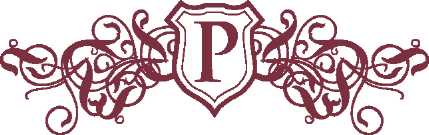 KawiarniaPałacykŚwiat kawyKawa czarna8złEspresso/ Podwójne espresso8zł / 10złKawa z mlekiem9złCappuccino10złKawa Latte11złKawa mrożona12złŚwiat herbatyEilles Tea DiamondBlack Tea, Earl Grey, Vita Orange, Green Tea7złHerbata z pomarańczą i imbirem8złHerbata z malinami10złSok świeżo wyciskanyGrejpfrutowy, pomarańczowy  0,25l11złKoktajle BezalkoholoweFitAnanas,woda min..miód9złSzarlotkaJabłko, miód, mleko9złVirgin Mojito 0,25lsprite,limonka,cukier trzcinowy,mięta12złNapoje zimneCoca – Cola, Coca – Cola Zero, Sprite, Kinley Tonic 0,25l5złSok Cappy: pomarańczowy, jabłkowy, czarna porzeczka, grejpfrut 0,25l5złWoda Kropla Beskidu ,Delice  gaz./niegaz. 0,33l5złWoda Cisowianka Classique niegazowana/Perlage gazowana – 0,7l8złDeseryTiramisu z amaretto13złBeza Pavlova z kremem śmietankowym i świeżymi owocami15złNaleśniki z serkiem mascarpone, rodzynkami i owocami sezonowymi15złSzarlotka .lody waniliowe ,bita śmietana15złTarta waniliowa z truskawkami16zł Lody waniliowe z gorącymi malinami19złTorcik i kawa/tylko w niedzielę12złAperitifSorbet Schweppes9złMartini Bianko/Rosso 0,1l13złCampari, sok pomarańczowy 0,25l15złSorbet prosecco17złAperol Spritz,Aperol,wino musujące, woda gazowana 0,2l22złDesery lodowePajacyk 2 gałki lodów, owoce sezonowe, bita śmietana – ( dla dzieci)11zł  Lodowa gałeczka w chrupiących kuleczkach – ( dla dzieci)6złTiramisu2 gałki lodów śmietankowych, bita śmietana, polewa tiramisu14złTruskawkowe szaleństwo2 gałki lodów truskawkowych, świeże truskawki, bita śmietana sos truskawkowy, 15złCytrusowa fantazjaMelon ,ananas ,lody mango 2 gałki, bita śmietana15złOwocowy raj3 gałki lodów, owoce sezonowe, bita śmietana, polewa owocowa17złPomarańczowe orzeźwienieFiletowany pomarańcz, lody mango, sorbet cytrynowy, bita śmietana17zł „Pałacyk”3 gałki lodów, mieszanka owoców, orzechy, adwokat, bita śmietana, polewy20złasortyment smakowy lodów: wanilia, truskawka, czekolada, owoce leśnesorbet cytrynowy i mango 1 gałka 4złShoty 4 x 40mlWściekły piesWódka, syrop malinowy, tabasco16złKamikadzeWódka, likier Blue Curacao, sok z cytryny16złSzarlotkaŻubrówka bizon, sok jabłkowy, mleko, cynamon16złKoktajle AlkoholoweGin & Tonic15złNegroni Gin ,Campari, Martini rosso 0,09l18złZielona żabkaWódka, Blue Curacao, sok pomarańczowy19złSex on the beachwódka, Malibu, sok ananasowy, pomarańczowy, Grenadyna 19złMohitoRum, woda gazowana, cukier trzcinowy, limonka, mięta19złEspresso MartiniWódka, Kahlua, filiżanka espresso, syrop cukrowy20zł                                                                     Alkohole  40ml      Likiery 40ml    Bailey’s Irish Creame/Amaretto Florence  9zł  Kahlua   12złKONIAKHennessy  25złHennessy Very Special  40złMartell 40ml  40złBRANDYStock 84 40ml 16złWHISKYBallantine’s   14złJohnnie Walker Red 14złBlack  18złDouble Black  22złJack Daniel’s  18złJack Daniel’s Honey  18złChivas Regal 12Y  25złChivas Regal 18Y  40złBOURBONJim Bean  16złMarker’s Mark  20złTEQUILAOlmeca / Gold  12złGINSeagrams 12złLubuski 11złRUMHawana 12złBacardi   12złWÓDKAWyborowa  7złWyborowa  0,5l.  60złPałacowa  7złPałacowa 0,5l.  60złStumbras  9złStumbras 0,5l.  70złFinlandia  8złFinlandia 0,5l. 80złPravda  12złPravda 0,7l. 160złPiwoLech free 0,0% , różne smaki 0,33l5złSomersby 0% 0,4l8złTyskie(nalewane) 0,3l. / 0,5l6zł / 8złCaptain Jack 0,4l7złKsiążęce 0,5l Złote pszeniczne/Czerwony Lager8złPilsner Urquell  0,5l9złGrimbergen Blonde (nalewane z beczki ) 0,33l.12złPrzystawkiBruschetta (pomidor, czosnek, cebula, chilli, bazylia, 3szt.)10złSzynka dojrzewająca z melonem i granatem na rukoli16złTatar wołowy ( żółtko jaja, ogórek konserwowy,cebula ,pieczarki,kapary,pieczywo,masło)24złZapiekane krewetki ( krewetki Black Tiger czosnek ,chili, oliwa,świeże zioła,ajoli,7szt,.)32złSandwichBurger Cezar (chrupiąca bułka, pierś z kurczaka, mix sałat, parmezan,pomidor, sos Cezar)16złZupyChłodnik litewski10złZupa szczawiowa12złRosół królewski z makaronem (przyrządzany tylko w niedzielę)12złKrem pomidorowy z mozzarellą,bagietką i świeżą bazylią14złŻurek w chlebku z jajkiem17złSałatkiSałatka Caprese ( pomidor, mozzarella, bazylia, oliwa  )14złMieszane sałaty z sosem vinegret z sezonowymi warzywami i bagietką, 16złSałatka Cezar (kurczak , mieszane sałaty, pomidorki cherry, ogórek, sos cezar,grzanki, parmezan)24złPałacowa (mieszane sałaty, rostbef, krewetki, sos vinegret, pomidor cherry,rzodkiewka, ogórek, orzechy pini, granat)28złDania mięsneFilet z kurczaka zawijany (suszone pomidory, bazylia, młody szpinak,ćwiartki ziemniaków, sos)26złSchab z kością soute 240g (ziemniaki z masłem i koperkiem, pieczarki/mizeria)32złPolędwiczka wieprzowa ( szynka parmeńska, warzywa julienne, ziemniaki puree)36złGrillowe Trio (filet z kurczaka, polędwiczka wieprzowa, rostbef, papryka, cukiniapieczarka, szalotka, masło ziołowe, tzatziki)40złRumpstek  ( rostbef 250g,domowe frytki ,sałata, masło ziołowe)44złStek (polędwica wołowa 220g,sos na bazie zielonego pieprzu, sałata57złPierogiPierogi ruskie (12szt.)19złPierogi z kapustą i grzybami (12szt.)19złDania rybnePstrąg pieczony 370g z koprem i cytryną z ziołowymi ziemniakami i sałatą29złSandacz smażony 180g ,szpinak , sos z trawy cytrynowej37złFilet z łososia z brokułami gotowanymi na parze z delikatnym sosem serowym39złFilet pieczony z dorsza czarnego 180g,z karmelizowanym porem i suszonymi pomidorami, sosem dijone i ziołowymi ziemniakami38złMakaronyPenne Carbonara z  rukolą i parmezanem22złPenne z  kurczakiem , suszonymi  pomidorami i  kaparami,w sosie parmezanowym24złTagliatelle z kurczakiem ,szpinakiem, parmezanem , w sosie śmietanowym24złTagliatelle z  mulami, pomidorami pelati, czosnkiem, oliwkami i rukolą36złTagliatelle z krewetkami ,czosnek ,oliwa z oliwek, zielone szparagi białe wino,zioła)39złDla MilusińskichZupa pomidorowa6złNaleśniki z cukrem pudrem/drżemem/nutellą (2 szt.)9złSpaghetti z sosem pomidorowym10złKotlecik  drobiowy, ziemniaki puree, marchewka12złNuggetsy z kurczaka, frytki15złDodatkiPieczywo / masło3złZiemniaki gotowane z koperkiem3złZiemniaki ziołowe3złPuree ziemniaczane3złFrytki3złSurówka  z marchewki/selera4złMała sałata4zł                                                              